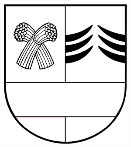 ŠAKIŲ RAJONO SAVIVALDYBĖS TARYBASPRENDIMASDĖL NEĮGALIŲJŲ DIENOS CENTRO VEIKLOS FUNKCIJOS PERDAVIMO 2021 m. liepos 30 d. Nr. T-220Šakiai	Vadovaudamasi Lietuvos Respublikos vietos savivaldos įstatymo 6 straipsnio 12 ir 14 punktais, 9 straipsnio 1 dalimi, Lietuvos Respublikos socialinių paslaugų įstatymo 13 straipsnio 1 dalimi, Šakių rajono savivaldybės taryba nusprendžia:1. Perduoti nuo 2021 m. spalio 1 d. neįgaliųjų dienos centro veiklos funkciją iš Šakių rajono Griškabūdžio gimnazijos Paluobių mokyklos-daugiafunkcio centro skyriaus biudžetinei įstaigai Šakių socialinių paslaugų centrui.2. Įpareigoti:2.1. Šakių rajono Griškabūdžio gimnazijos direktorių įstatymų nustatyta tvarka ir terminais informuoti Griškabūdžio gimnazijos Paluobių mokyklos-daugiafunkcio centro skyriaus darbuotojus apie neįgaliųjų dienos centro veiklos funkcijos perdavimą ir darbo organizavimo pakeitimus;2.2. Šakių rajono Griškabūdžio gimnazijos direktorių iki 2021 m. rugsėjo 1 d. parengti naują Šakių rajono Griškabūdžio gimnazijos nuostatų redakciją ir pateikti tvirtinti Šakių rajono savivaldybės tarybai;2.3. Šakių socialinių paslaugų centro direktorę iki 2021 m. rugsėjo 1 d. parengti naują Šakių socialinių paslaugų centro nuostatų redakciją ir pateikti tvirtinti Šakių rajono savivaldybės tarybai. Šis sprendimas per vieną mėnesį nuo sprendimo paskelbimo dienos gali būti skundžiamas Lietuvos administracinių ginčų komisijos Kauno apygardos skyriui adresu: Laisvės al. 36, Kaunas, arba Regionų apygardos administracinio teismo Kauno rūmams adresu: A. Mickevičiaus g. 8A, Kaunas.Savivaldybės meras							         	           Edgaras Pilypaitis